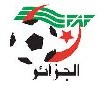 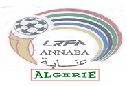 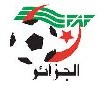 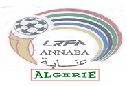 COMMISSION REGIONALE DE DISCIPLINEANNABA le 20/03/2019PV N° 24 Séance du 17/03/2019   Saison  2018 / 2019	Championnat Régionale IAffaire N° 749Rencontre  CRBHB - CRBOZ ( S ) Du 15/03/2019	(24 ième journée)Championnat Régionale IP.V N° 24CRBHB  =  CRB HOUARI BOUMEDIENN	CRBOZ = CRB OUED ZENATIAffaire N° 750Rencontre  CRBH - ORBBA ( S ) Du 15/03/2019	(24 ième journée)Championnat Régionale IP.V N° 24CRBH  = CRB HELIOPOLIS	ORBBA = ORB BOUMAHRAAffaire N° 751Rencontre  ESSA - NRBB ( S ) Du 15/03/2019	(24 ième journée)Championnat Régionale IP.V N° 24ESSA  =  ES SOUK AHRAS	NRBB = NRB BOUCHEGOUFAffaire N° 752Rencontre  USB - IRBB ( S ) Du 15/03/2019	(24 ième journée)Championnat Régionale IP.V N° 24USB  = US BOUKHADRA	IRBB = IRB BELKHEIRAffaire N° 753Rencontre  IHC - ORBGB ( S ) Du 15/03/2019	(24 ième journée)Championnat Régionale IP.V N° 24IHC  = IH CHELLALA	ORBGB = ORB GUELAT BOUSBAAffaire N° 754Rencontre  OSMT - OSO ( S ) Du 15/03/2019	(24 ième journée)Championnat Régionale IP.V N° 24OSMT = OSMTAREF	OSO = OS OUENZAAffaire N° 755Rencontre  SOCA - ASMB ( S ) Du 16/03/2019	(24 ième journée)Championnat Régionale II Gr. RII-AP.V N° 24SOCA  = SOC ANNABA	ASMB = ASM BEN M'HIDIAffaire N° 756Rencontre  MCAA - CSAEG ( S ) Du 15/03/2019	(24 ième journée)Championnat Régionale II Gr. RII-AP.V N° 24MCAA  = MC.AIN ALLEM	CSAEG = CSAE GUELMAAffaire N° 757Rencontre  IRBMS - JST ( S ) Du 16/03/2019	(24 ième journée)Championnat Régionale II Gr. RII-AP.V N° 24IRBMS  =  IRB MEDJEZ SFA	JST = JS TACHAAffaire N° 758Rencontre  IRBY - MAC ( S ) Du 15/03/2019	(24 ième journée)Championnat Régionale II Gr. RII-AP.V N° 24IRBY  =  IR BOURIACHI YOUCEF	MAC = MEDAOUROUCH ACAffaire N° 759Rencontre  NRBEK - IRBSA ( S ) Du 16/03/2019	(24 ième journée)Championnat Régionale II Gr. RII-AP.V N° 24NRBEK  = NRBEL KALA	IRBSA = IRB SIDI AMARAffaire N° 760Rencontre  MBC - USMB ( S ) Du 16/03/2019	(24 ième journée)Championnat Régionale II Gr. RII-AP.V N° 24MBC  = MB CHEREA	USMB = USM BOUNIAffaire N° 761Rencontre  WIFAK - ABS ( S ) Du 16/03/2019	(24 ième journée)Championnat Régionale II Gr. RII-AP.V N° 24WIFAK  = WIFAK ANNABA	ABS = A BORDJ SABATAffaire N° 762Rencontre  CSHL - CRBEE ( S ) Du 16/03/2019	(24 ième journée)Championnat Régionale II Gr. RII-BP.V N° 24CSHL  =  CS HAMA LOULOU	CRBEE = CRB EL EULMAAffaire N° 763Rencontre  JSBDK - USMD ( S ) Du 16/03/2019	(24 ième journée)Championnat Régionale II Gr. RII-BP.V N° 24JSBDK  =  JSB DJEBALLAH KHEMISSI	USMD = USM DAGHOUSSAAffaire N° 764Rencontre  CRBOC - CRMAA ( S ) Du 16/03/2019	(24 ième journée)Championnat Régionale II Gr. RII-BP.V N° 24CRBOC  =  CRB OUED CHEHAM	CRMAA = CRM AIN ALEMAffaire N° 765Rencontre  MRBBM - IRBD ( S ) Du 16/03/2019	(24 ième journée)Championnat Régionale II Gr. RII-BP.V N° 24MRBBM  =  MRB BEN M'HIDI	IRBD = IRB DREAAffaire N° 766Rencontre  PCG - IRBS ( S ) Du 16/03/2019	(24 ième journée)Championnat Régionale II Gr. RII-BP.V N° 24PCG  = PC GUELMA	IRBS = IRB SEDRATAAffaire N° 767Rencontre  JSEH - MMSA ( S ) Du 16/03/2019	(24 ième journée)Championnat Régionale II Gr. RII-BP.V N° 24JSEH  =  JS EL HARROUCHI	MMSA = MM SOUK AHRASREPRISE AFFAIRE N° 728 /DU 11/03/2019 RENCONTRE : WMT /ESG /U17 DU 08/03/2019 PARTIE ARRETEE A LA 60 mnju DE JEU.-Vu la feuille de match.-Vu le rapport de l’arbitre de la rencontre.-Vu le rapport du club WMT en date du 11/03/2019.-Vu le rapport complémentaire de l’arbitre de la rencontre.-Vu l’audience de l’éducateur du club WMT du 18/03/2019.*Attendu que l’arbitre signale sur la feuille de match et sur ses rapports qu’il a sifflé un coup de pied de réparation en faveur de l’équipe visiteuse (ESG) à la 60 mn de jeu.*Attendu que cette décision n’a pas été acceptée par les joueurs du WMT qui ont longuement contesté auprès de l’arbitre de la rencontre*Attendu qu’après cet acte l’entraineur du club DJABRI Samir Licence N° 1240006 pénétra sur le terrain dans le but de calmer les esprits.*Attendu que cet entraineur s’est malheureusement emporté et contesta violement la décision de l’arbitre en le malmenant jusqu’à le déséquilibrer*Attendu que suite à cet acte inadmissible, l’arbitre se trouvait dans l’impossibilité de reprendre le jeu méta ainsi fin définitivement à la rencontre à la 60 mn de jeu alors que le score était de parité zéro partout , sans que le coup de pied de réparation sifflé en faveur de l’ESG ne soit exécuté.-Compte tenu de ce qui précède et après audience de l’entraineur du club WMT de la catégorie U 17 et en application de l’article 55 des règlements généraux FAF du championnat de Foot Ball amateur. des catégorie jeunes.LA COMMISSION REGIONALE DE DISCIPLINE DECIDE*DJABRI SAMIR ENTRAINEUR WMT .U17. Licence N° 124000612 mois de suspension dont 6 mois avec sursis + une amende de 5.000,00 DA pour avoir malmené et pousser violement l’officiel du match (arbitre).*Match perdu par pénalité pour l’équipe du WMT U17 sur le score de 03 buts à 00 pour en attribuer le gain à l’équipe U17 de l’ESG qui compte 03 points et 03 buts (partie arrêtée avant sa durée règlementaire) ART 55*Une amende de 1.500 ,00 DA au club WMT pour mauvaise organisation de la rencontre.*Cette décision prend effet à compter du 09/03/2019.Affaire N° 768Rencontre  NRBB - MMSA ( U15 ) Du 15/03/2019	(16 ième journée)Championnat JeunesP.V N° 24NRBB  = NRB BOUCHEGOUF	MMSA = MM SOUK AHRASAffaire N° 769Rencontre  JSBDK - ESSA ( U15 ) Du 15/03/2019	(16 ième journée)Championnat JeunesP.V N° 24JSBDK  =  JSB DJEBALLAH KHEMISSI	ESSA = ES SOUK AHRASAffaire N° 770Rencontre  CRBH - PCG ( U15 ) Du 16/03/2019	(16 ième journée)Championnat JeunesP.V N° 24CRBH  = CRB HELIOPOLIS	PCG = PC GUELMAAffaire N° 771Rencontre  OSO - IRBD ( U17 ) Du 16/03/2019	(16 ième journée)Championnat JeunesP.V N° 24OSO  = OS OUENZA	IRBD = IRB DREAAffaire N° 772Rencontre  MCAA - IRBB ( U17 ) Du 16/03/2019	(16 ième journée)Championnat JeunesP.V N° 24MCAA  = MC.AIN ALLEM	IRBB = IRB BELKHEIRAffaire N° 773Rencontre  MBC - MAC ( U17 ) Du 15/03/2019	(16 ième journée)Championnat JeunesP.V N° 24MBC  = MB CHEREA	MAC = MEDAOUROUCH ACAffaire N° 774Rencontre  NASREF - CRBD ( U19 ) Du 15/03/2019	(16 ième journée)Championnat JeunesP.V N° 24NASREF  =  NASR EL FJOUJ	CRBD = CRBDREANAffaire N° 775Rencontre  ESG - ORBBA ( U19 ) Du 16/03/2019	(16 ième journée)Championnat JeunesP.V N° 24ESG  = ES GUELMA	ORBBA = ORB BOUMAHRAAffaire N° 776Rencontre  OSO - IRBD ( U19 ) Du 16/03/2019	(16 ième journée)Championnat JeunesP.V N° 24Affaire N° 776Rencontre  OSO - IRBD ( U19 ) Du 16/03/2019	(16 ième journée)Championnat JeunesP.V N° 24OSO  = OS OUENZA	IRBD = IRB DREAAffaire N° 777Rencontre  MCAA - IRBB ( U19 ) Du 16/03/2019	(16 ième journée)Championnat JeunesP.V N° 24MCAA  = MC.AIN ALLEM	IRBB = IRB BELKHEIRAffaire N° 778Rencontre  MBB - CRBH ( U19 ) Du 16/03/2019	(16 ième journée)Championnat JeunesP.V N° 24MBB  = MB BERRAHAL	CRBH = CRB HELIOPOLISAffaire N° 779Rencontre  MBC - MAC ( U19 ) Du 15/03/2019	(16 ième journée)Championnat JeunesP.V N° 24MBC  = MB CHEREA	MAC = MEDAOUROUCH ACAffaire N° 780Rencontre  ESFBEA - MBB ( S ) Du 19/03/2019	(24 ième journée)Championnat Régionale IP.V N° 24ESFBEA  =  ESF BIR ELATER	MBB = MB BERRAHALAffaire N° 781Rencontre  MMSA - IRBD ( S ) Du 19/03/2019	(19 ième journée)Championnat Régionale II Gr. RII-BP.V N° 24MMSA  =  MM SOUK AHRAS	IRBD = IRB DREATypeClubNom et PrénomLicenceSanctionNombreMotif SanctionAmendeArticleDate EffetJOUEURCRBOZHACINI ABDELMADJID2410006AVERTISSEMENT1COMPORTEMENT ANTI SPORTIF10018/03/2019JOUEURCRBOZMAAZOUZ ZAKARIA2410058AVERTISSEMENT1COMPORTEMENT ANTI SPORTIF10018/03/2019JOUEURCRBOZBELGUIDOUM LOTFI2410078AVERTISSEMENT1COMPORTEMENT ANTI SPORTIF10018/03/2019JOUEURCRBOZBRIK AHMED2410008AVERTISSEMENT1COMPORTEMENT ANTI SPORTIF10018/03/2019JOUEURCRBOZMAAZOUZ ZAKARIA2410058RENCONTRE SUSPENDUE4 Matchs fermesPROVOCATION DU PUBLIC10 000,00 DA11818/03/2019JOUEURCRBOZBELKHAMSA ALI2410212RENCONTRE SUSPENDUE4 Matchs fermesPROVOCATION DU PUBLIC10 000,00 DA11818/03/2019JOUEURCRBOZLEBSSIR AKRAM2410054AVERTISSEMENT1COMPORTEMENT ANTI SPORTIF10018/03/2019CLUBCRBOZAMENDECONDUITE INCORRECTE DE L'EQUIPE1 500,00 DA13018/03/2019TypeClubNom et PrénomLicenceSanctionNombreMotif SanctionAmendeArticleDate EffetJOUEURCRBHDJEBBAR IMAD EDDINE2410175AVERTISSEMENT1COMPORTEMENT ANTI SPORTIF10018/03/2019JOUEURCRBHBERREAMDANE RAMI AHMED2410182AVERTISSEMENT1COMPORTEMENT ANTI SPORTIF10018/03/2019JOUEURCRBHKHALIFI ABDELKARIM2410162AVERTISSEMENT1COMPORTEMENT ANTI SPORTIF10018/03/2019JOUEURORBBAHELLAL OUSSAMA2410026AVERTISSEMENT1JEU DANGEREUX10018/03/2019TypeClubNom et PrénomLicenceSanctionNombreMotif SanctionAmendeArticleDate EffetJOUEURESSACHENITI MOHAMED4110024AVERTISSEMENT1COMPORTEMENT ANTI SPORTIF10018/03/2019JOUEURNRBBMALKI SAID2430289AVERTISSEMENT1COMPORTEMENT ANTI SPORTIF10018/03/2019TypeClubNom et PrénomLicenceSanctionNombreMotif SanctionAmendeArticleDate EffetJOUEURUSBBOULEMGHAREF LAMINE2310060RENCONTRE SUSPENDUE1 Match fermeCUMUL DE CARTONS10318/03/2019JOUEURUSBKHELOUFI AMMAR2310061AVERTISSEMENT1COMPORTEMENT ANTI SPORTIF10018/03/2019JOUEURIRBBABERRAHIM ABDERAHMANE2410157AVERTISSEMENT1COMPORTEMENT ANTI SPORTIF10018/03/2019JOUEURIRBBGHEDJATI MED CHERIF2410159RENCONTRE SUSPENDUE1 Match fermeCUMUL DE CARTONS10318/03/2019TypeClubNom et PrénomLicenceSanctionNombreMotif SanctionAmendeArticleDate EffetJOUEURIHCSOLTANI HAMZA2410125RENCONTRE SUSPENDUE1 Match fermeCUMUL DE QUATRE AVERTISSEMENTS10318/03/2019JOUEURIHCMERABTI SALAH2410123AVERTISSEMENT1COMPORTEMENT ANTI SPORTIF10018/03/2019JOUEURORBGBKEDJADJA MEHDI2410080AVERTISSEMENT1COMPORTEMENT ANTI SPORTIF10018/03/2019TypeClubNom et PrénomLicenceSanctionNombreMotif SanctionAmendeArticleDate EffetJOUEUROSMTSENSRI YOUCEF3610031AVERTISSEMENT1COMPORTEMENT ANTI SPORTIF10018/03/2019JOUEUROSOKACEMI OUALID1210033AVERTISSEMENT1JEU DANGEREUX10018/03/2019TypeClubNom et PrénomLicenceSanctionNombreMotif SanctionAmendeArticleDate EffetJOUEURSOCABELHAIT ABDELAZIZ2320212AVERTISSEMENT1COMPORTEMENT ANTI SPORTIF10018/03/2019TypeClubNom et PrénomLicenceSanctionNombreMotif SanctionAmendeArticleDate EffetJOUEURMCAABOUCHAALA ABD ELWAHED3620038AVERTISSEMENT1COMPORTEMENT ANTI SPORTIF10018/03/2019JOUEURMCAAGUEMIHI KHALIL3620187RENCONTRE SUSPENDUE1 Match fermeCUMUL DE CARTONS10318/03/2019JOUEURCSAEGNAILI HAMADA2420108RENCONTRE SUSPENDUE1 Match fermeCUMUL DE CARTONS10318/03/2019JOUEURCSAEGLATRECHE ALI AYMEN2420125RENCONTRE SUSPENDUE2 Matchs fermesFAUTE GRAVE10918/03/2019JOUEURCSAEGZAIDI KHAIREDDINE2420112AVERTISSEMENT1COMPORTEMENT ANTI SPORTIF10018/03/2019TypeClubNom et PrénomLicenceSanctionNombreMotif SanctionAmendeArticleDate EffetJOUEURIRBMS18/03/2019TypeClubNom et PrénomLicenceSanctionNombreMotif SanctionAmendeArticleDate EffetJOUEURIRBYBAROUK ISLEM2420217RENCONTRE SUSPENDUE2 Matchs fermesINSULTE ENVERS ADVERSAIRE3 000,00 DA11118/03/2019JOUEURIRBYMENASRIA DJABER2420220AVERTISSEMENT1COMPORTEMENT ANTI SPORTIF10018/03/2019JOUEURMACADJAILIA HATEM4130080AVERTISSEMENT1COMPORTEMENT ANTI SPORTIF10018/03/2019JOUEURMACKADJOUH QAYS4120057AVERTISSEMENT1COMPORTEMENT ANTI SPORTIF10018/03/2019JOUEURMACLASSOUED AYMEN4120043AVERTISSEMENT1COMPORTEMENT ANTI SPORTIF10018/03/2019TypeClubNom et PrénomLicenceSanctionNombreMotif SanctionAmendeArticleDate EffetJOUEURNRBEKHARRIDI ASSIL3620123AVERTISSEMENT1COMPORTEMENT ANTI SPORTIF10018/03/2019JOUEURNRBEKANANE OUSSAMA3620128AVERTISSEMENT1COMPORTEMENT ANTI SPORTIF10018/03/2019JOUEURIRBSAGUEMMOUD AIMEN2320198AVERTISSEMENT1COMPORTEMENT ANTI SPORTIF10018/03/2019TypeClubNom et PrénomLicenceSanctionNombreMotif SanctionAmendeArticleDate EffetJOUEURMBCMESSAR MAHER AIBEK1220005AVERTISSEMENT1COMPORTEMENT ANTI SPORTIF10018/03/2019JOUEURUSMBRABHI EL HADI2320271AVERTISSEMENT1COMPORTEMENT ANTI SPORTIF10018/03/2019JOUEURUSMBMANSEUR ISKANDER2320009AVERTISSEMENT1COMPORTEMENT ANTI SPORTIF10018/03/2019TypeClubNom et PrénomLicenceSanctionNombreMotif SanctionAmendeArticleDate EffetENTRAINEUWIFAKDJAMA MED AMINE2340018RENCONTRE SUSPENDUE1 Match fermeCONTESTATION DE DECISION PERSISTENTE (REFOULEE)2 000,00 DA10218/03/2019JOUEURWIFAKBOUGHAMSA NEDJEM EDINE2320082AVERTISSEMENT1COMPORTEMENT ANTI SPORTIF10018/03/2019JOUEURWIFAKKHODJA MED AKRAM2320081AVERTISSEMENT1COMPORTEMENT ANTI SPORTIF10018/03/2019JOUEURWIFAKBOUFAIDA TAHAR2320085RENCONTRE SUSPENDUE1 Match fermeCONTESTATION DE DECISION2 000,00 DA10118/03/2019JOUEURWIFAKTARBOUCHE MOHCENE2320087AVERTISSEMENT1COMPORTEMENT ANTI SPORTIF10018/03/2019JOUEURWIFAKHAMOUDI ISLEM2320267AVERTISSEMENT1COMPORTEMENT ANTI SPORTIF10018/03/2019JOUEURABSHAMDI FOUAD2420130AVERTISSEMENT1COMPORTEMENT ANTI SPORTIF10018/03/2019CLUBWIFAKAMENDECONDUITE INCORRECTE DE L'EQUIPE1 500,00 DA13018/03/2019TypeClubNom et PrénomLicenceSanctionNombreMotif SanctionAmendeArticleDate EffetJOUEURCSHLZAALANI FETHI4120176AVERTISSEMENT1COMPORTEMENT ANTI SPORTIF10018/03/2019JOUEURCSHLREDJAIBIA ABDELMALEK4120143AVERTISSEMENT1COMPORTEMENT ANTI SPORTIF10018/03/2019JOUEURCRBEECHIKEUR RACHAD2330770AVERTISSEMENT1COMPORTEMENT ANTI SPORTIF10018/03/2019TypeClubNom et PrénomLicenceSanctionNombreMotif SanctionAmendeArticleDate EffetJOUEURJSBDKBRAHMIA FAYSSAL2420135AVERTISSEMENT1COMPORTEMENT ANTI SPORTIF10018/03/2019JOUEURUSMDOUAAZ KHALED3620097AVERTISSEMENT1COMPORTEMENT ANTI SPORTIF10018/03/2019JOUEURUSMDBOUMENDJEL IHABEDDINE3620084AVERTISSEMENT1COMPORTEMENT ANTI SPORTIF10018/03/2019TypeClubNom et PrénomLicenceSanctionNombreMotif SanctionAmendeArticleDate EffetJOUEURCRBOCHESSAINIA ABDELKADER2420008AVERTISSEMENT1COMPORTEMENT ANTI SPORTIF10018/03/2019JOUEURCRBOCMEKFA AMJED2420095AVERTISSEMENT1COMPORTEMENT ANTI SPORTIF10018/03/2019JOUEURCRMAABENMAICHE YAZID3620019AVERTISSEMENT1COMPORTEMENT ANTI SPORTIF10018/03/2019JOUEURCRMAACHAABNA KAIS3620023AVERTISSEMENT1COMPORTEMENT ANTI SPORTIF10018/03/2019TypeClubNom et PrénomLicenceSanctionNombreMotif SanctionAmendeArticleDate EffetJOUEURMRBBMYASSA ABDELAZIZ3620179RENCONTRE SUSPENDUE1 Match fermeCUMUL DE CARTONS10318/03/2019JOUEURMRBBMSOUDA ALA EDDINE3620668RENCONTRE SUSPENDUE1 Match fermeCUMUL DE CARTONS10318/03/2019JOUEURIRBDZIAINA HAKIM4120126AVERTISSEMENT1JEU DANGEREUX10018/03/2019TypeClubNom et PrénomLicenceSanctionNombreMotif SanctionAmendeArticleDate EffetJOUEURPCGKHATTAL ALAEDDINE2420093AVERTISSEMENT1COMPORTEMENT ANTI SPORTIF10018/03/2019JOUEURIRBSNOUAIRIA SABRI4120008AVERTISSEMENT1COMPORTEMENT ANTI SPORTIF10018/03/2019TypeClubNom et PrénomLicenceSanctionNombreMotif SanctionAmendeArticleDate EffetJOUEURJSEHHOCINE SEYFEDDINE2320121AVERTISSEMENT1COMPORTEMENT ANTI SPORTIF10018/03/2019TypeClubNom et PrénomLicenceSanctionNombreMotif SanctionAmendeArticleDate EffetJOUEURMMSASIAM ZINE EDDINE4130472AVERTISSEMENT1COMPORTEMENT ANTI SPORTIF10018/03/2019TypeClubNom et PrénomLicenceSanctionNombreMotif SanctionAmendeArticleDate EffetJOUEURJSBDKMESSAOUDI AYAD2430204AVERTISSEMENT1COMPORTEMENT ANTI SPORTIF10018/03/2019JOUEURJSBDKGHERIB OUADI2430203AVERTISSEMENT1COMPORTEMENT ANTI SPORTIF10018/03/2019TypeClubNom et PrénomLicenceSanctionNombreMotif SanctionAmendeArticleDate EffetJOUEURCRBHSAADANE CHEMS EDDINE2431117AVERTISSEMENT1COMPORTEMENT ANTI SPORTIF10018/03/2019JOUEURPCGMENIAIA ALA EDDINE2431350AVERTISSEMENT1COMPORTEMENT ANTI SPORTIF10018/03/2019TypeClubNom et PrénomLicenceSanctionNombreMotif SanctionAmendeArticleDate EffetJOUEURIRBDTEBIB SAMI4130135AVERTISSEMENT1COMPORTEMENT ANTI SPORTIF10018/03/2019TypeClubNom et PrénomLicenceSanctionNombreMotif SanctionAmendeArticleDate EffetJOUEURMCAATOUATI BRAHIM WAIL3630177AVERTISSEMENT1COMPORTEMENT ANTI SPORTIF10018/03/2019JOUEURIRBBBOURESSACE CHEMS EDDINE2430763AVERTISSEMENT1COMPORTEMENT ANTI SPORTIF10018/03/2019TypeClubNom et PrénomLicenceSanctionNombreMotif SanctionAmendeArticleDate EffetJOUEURMBCTRIKI KHALIL1230240AVERTISSEMENT1COMPORTEMENT ANTI SPORTIF10018/03/2019JOUEURMBCBELGHIT OUAIL1230208AVERTISSEMENT1COMPORTEMENT ANTI SPORTIF10018/03/2019JOUEURMACKADRI ANIS4130097AVERTISSEMENT1COMPORTEMENT ANTI SPORTIF10018/03/2019JOUEURMACBERRADI HANI ABD RAOUF4130101AVERTISSEMENT1COMPORTEMENT ANTI SPORTIF10018/03/2019TypeClubNom et PrénomLicenceSanctionNombreMotif SanctionAmendeArticleDate EffetJOUEURCRBDACHARI MOHAMED3630326AVERTISSEMENT1COMPORTEMENT ANTI SPORTIF10018/03/2019JOUEURCRBDKRIKEB ZINE EDDINE3630339AVERTISSEMENT1COMPORTEMENT ANTI SPORTIF10018/03/2019JOUEURCRBDBERRAHMOUNE AMIR3630329AVERTISSEMENT1COMPORTEMENT ANTI SPORTIF10018/03/2019TypeClubNom et PrénomLicenceSanctionNombreMotif SanctionAmendeArticleDate EffetJOUEURORBBABOUGUERN NIDHAL2430437AVERTISSEMENT1COMPORTEMENT ANTI SPORTIF10018/03/2019JOUEURORBBACHEKATI SOHEYB2430445AVERTISSEMENT1JEU DANGEREUX10018/03/2019TypeClubNom et PrénomLicenceSanctionNombreMotif SanctionAmendeArticleDate EffetJOUEUROSOHEDDAD ISHAK1230492RENCONTRE SUSPENDUE1 Match fermeRECIDIVISTE8718/03/2019JOUEURIRBDREZAGUE A HAKIM4130205RENCONTRE SUSPENDUE1 Match fermeRECIDIVISTE8718/03/2019TypeClubNom et PrénomLicenceSanctionNombreMotif SanctionAmendeArticleDate EffetJOUEURIRBDAGGOUN DHIRAR4130211AVERTISSEMENT1COMPORTEMENT ANTI SPORTIF10018/03/2019JOUEURIRBDATTOUT MED CHEKIB4130201AVERTISSEMENT1COMPORTEMENT ANTI SPORTIF10018/03/2019JOUEURIRBDBEROUK SOHAIB4130210AVERTISSEMENT1COMPORTEMENT ANTI SPORTIF10018/03/2019JOUEURIRBDTEBIB HAITHEM413045218/03/2019CLUBIRBDAMENDECONDUITE INCORRECTE DE L'EQUIPE2 500,00 DA10718/03/2019TypeClubNom et PrénomLicenceSanctionNombreMotif SanctionAmendeArticleDate EffetJOUEURMCAADAOUDI MOHAMED3630172AVERTISSEMENT1COMPORTEMENT ANTI SPORTIF10018/03/2019JOUEURIRBBTEBESSI RADHWAN2431343AVERTISSEMENT1COMPORTEMENT ANTI SPORTIF10018/03/2019TypeClubNom et PrénomLicenceSanctionNombreMotif SanctionAmendeArticleDate EffetJOUEURMBBDOGHMANI AIMEN2330015AVERTISSEMENT1COMPORTEMENT ANTI SPORTIF10018/03/2019JOUEURCRBHTOUAHRI OUSSAMA2430739RENCONTRE SUSPENDUE2 Matchs fermesINSULTE ENVERS OFFICIELS7 000,00 DA10018/03/2019TypeClubNom et PrénomLicenceSanctionNombreMotif SanctionAmendeArticleDate EffetJOUEURMBCBRAHMI MOUNDER1230147AVERTISSEMENT1COMPORTEMENT ANTI SPORTIF10018/03/2019JOUEURMBCGOUASMIA HANI1230143AVERTISSEMENT1COMPORTEMENT ANTI SPORTIF10018/03/2019JOUEURMACBOUMELLA YAHIA4130075RENCONTRE SUSPENDUE1 Match fermeRECIDIVISTE8718/03/2019JOUEURMACMEROUCH HAZEM4130067AVERTISSEMENT1COMPORTEMENT ANTI SPORTIF10018/03/2019TypeClubNom et PrénomLicenceSanctionNombreMotif SanctionAmendeArticleDate EffetJOUEURMBBLABIOD S/EL ISLEM  2310015AVERTISSEMENT1COMPORTEMENT ANTI SPORTIF10021/03/2019JOUEURMBBDOGHMANI REDA2310011AVERTISSEMENT1COMPORTEMENT ANTI SPORTIF10021/03/2019TypeClubNom et PrénomLicenceSanctionNombreMotif SanctionAmendeArticleDate EffetJOUEURMMSADORBANI HAMZA4120097AVERTISSEMENT1COMPORTEMENT ANTI SPORTIF10021/03/2019JOUEURMMSAMERAKEB ABDERRAHMANE4120298AVERTISSEMENT1COMPORTEMENT ANTI SPORTIF10021/03/2019JOUEURIRBDFERCHANI MOHAMMED4120128AVERTISSEMENT1COMPORTEMENT ANTI SPORTIF10021/03/2019JOUEURIRBDTEBIB ZAKARIA4120104RENCONTRE SUSPENDUE1 Match fermeCUMUL DE CARTONS10321/03/2019